Central and Gippsland Region Sustainable Water Strategy 2023 Progress Report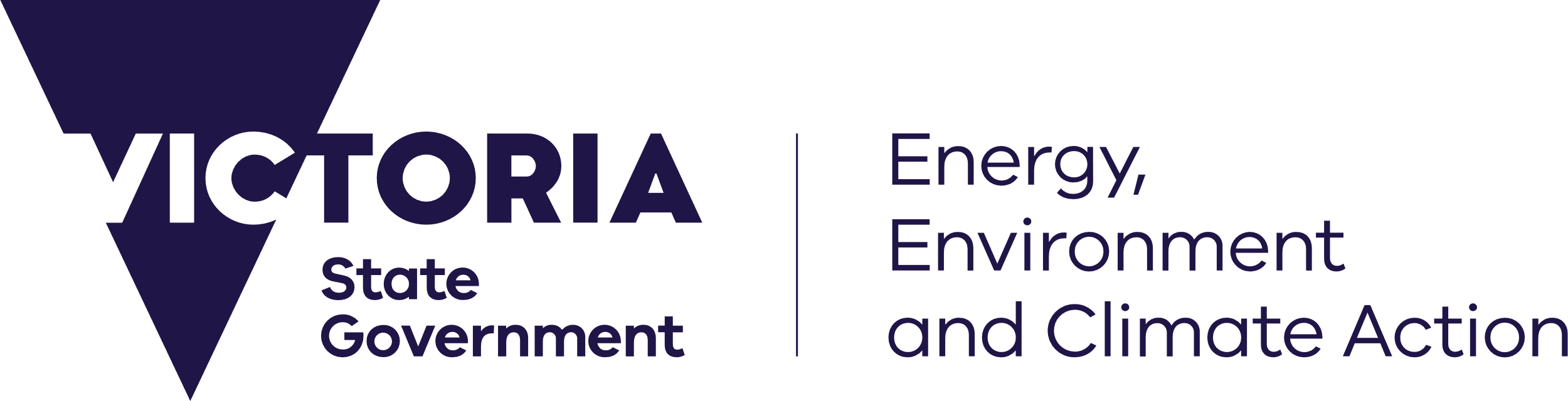 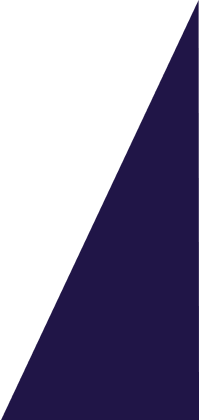 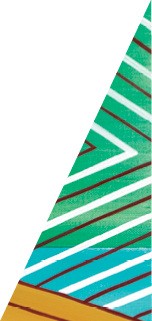 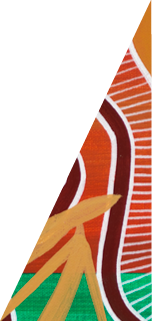 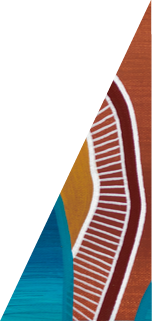 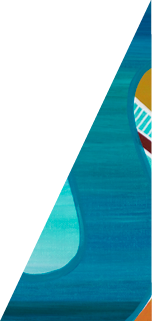 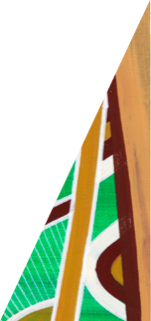 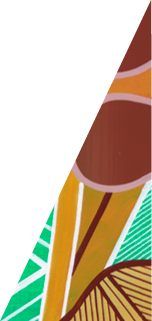 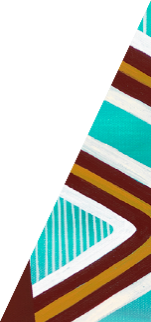 IntroductionThis is a progress report on implementation of the Central and Gippsland Region Sustainable Water Strategy (CGRSWS). It has been compiled to reflect progress as of June 2023. Actions have been classified in the following categories, where red requires attention:Behind schedule: this action requires attention Not yet started – Planned for future delivery: work on this action is due to be delivered in future yearsStarted: collaboration or a scope of work has commencedPartially achieved: the action has been partially achieved and still has remaining tasks to completeAchieved and completed: the action has been completed in fullAchieved and ongoing: the action has been achieved and the strategy’s requirements have been met, but ongoing effort is needed to ensure the intended outcome of the action continues to be maintainedSummary of progressThis report includes progress on all actions and on the water recovery policies in Chapter 8 of the CGRSWS.The achievement status of these actions and policies are visualised in Figure 1.85 of 111 actions and policies have either been achieved, partially achieved or started. Of the 111 actions and policies in this report, 9 actions have been achieved (3 completed and 6 ongoing). There are 26 actions and policies that have Not yet started and - Planned for future delivery. Detailed comments on each action can be found below in Table 1.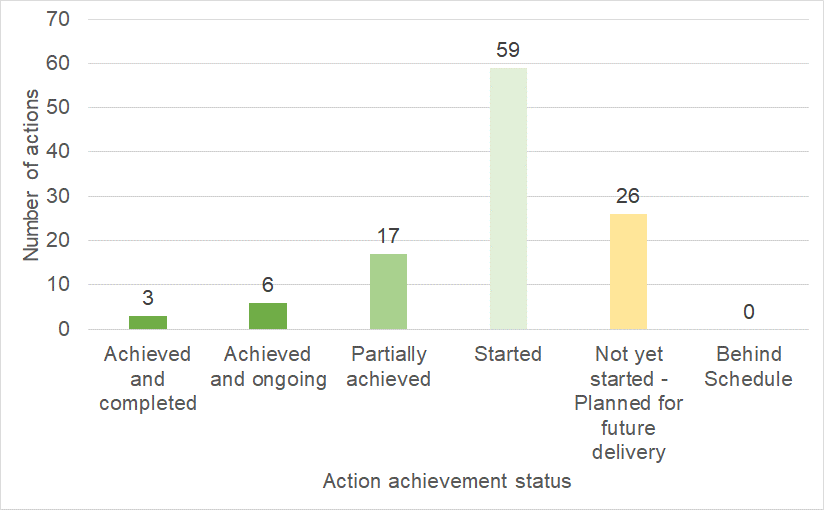 Figure 1: CGRSWS actions status, including water recovery target policies. Adaptive managementThis section of the report can be updated as actions from Implementation Advisory Group discussion(s) are nominated for an adaptive pathway. Detailed progress on each actionFurther detail on each action can be found in Table 1. Action leads are identified in the SWS implementation plan.Table 1 CGRSWS action status and commentsAction number and descriptionDue dateAchievement statusCommentsAction 2-1: Changing behaviours at homeBy 2024StartedDEECA is reviewing water efficiency behaviour change initiatives across the state to identify gaps and opportunities for collaboration.Action 2-2: Water efficient buildingsBy 2024StartedDEECA is preparing a Regulatory Impact Statement examining stronger state building and plumbing regulations to improve the water efficiency of all buildingsAction 2-3: Better information and standards for appliancesOngoingAchieved and ongoingDEECA continues to advocate for stronger minimum Water Efficiency Labelling and Standards (WELS) scheme ratings for appliances and fixtures.Action 2-4: Showerhead replacementBy 2025Not yet started - Planned for future deliveryPlanned for future deliveryAction 2-5: Community rebates and community housing retrofitsOngoingAchieved and ongoingDelivery agencies continue to support customers who are vulnerable or experiencing hardship to become more water efficient and reduce their water bills through the Community Rebate and Community Housing Retrofit programs.Action 2-6: Waterwise schoolsBy 2030 (with a mid-term target of 80% by end 2026)StartedDEECA and delivery agencies continue to ensure that all government schools in the Central and Gippsland region become waterwise - through, for example, promoting improvements to the Schools Water Efficiency Program education material and increased recruitment activity.Action 2-7: Maximising water efficiency in business and industryBy 2025StartedA program to maximise water efficiency in business and industry has been scoped and commenced in July 2023. Action 2-8: Targets for reducing urban water system leaksBy 2025StartedContinues to be delivered by Urban Water Corporations.Action 3-1: Investigating options to expand the region’s desalination capacity OngoingPartially achievedDEECA and delivery partners are building knowledge of options for expanding the desalination capacity for the region. This will inform the Water Grid Plan (Action 9.2).Action 3-2: Incorporating consideration of water security into Plan Melbourne  By 2024StartedA review of Plan Melbourne is underway. DEECA is providing input and guidance to the review. Action 3-3: Maturing the IWM investment frameworkBy 2025StartedA shortlist of funding mechanisms identified. These funding mechanisms will be tested with priority IWM actions to evaluate applicability and impact.Action 3-4: Investigating options for large-scale recycled water and treated stormwater networks in Greater MelbourneBy 2025StartedCollaborative investigations for large scale recycled water networks and treated stormwater networks are underway across the Greater Melbourne region.Action 3-5: Investigating options for a large-scale recycled water and treated stormwater network in the Barwon RegionBy 2025StartedFeasibility assessments have commenced in conjunction with Barwon Water and DEECA.Action 3-6: Developing catchment-scale IWM action plans for Greater Melbourne By 2023Partially achievedThe development of IWM Plans is underway across the region and are expected to be completed by late 2023.Action 3-7: IWM planning for regional VictoriaBy 2024StartedEarly external engagement with key sector stakeholders has taken place including IWM Forums. Action 3-8: Use of recycled water and stormwater for greener, open spaces By 2026Started$5.7 million in grant funding for 15 Integrated Water Management (IWM) projects (which increase the use of recycled water and stormwater for greener open spaces) have been awarded for the project to commence.For more information see: Delivering Water Security For Our Future | Premier of Victoria, More Recycled Water Keeping Victoria Green | Premier of Victoria  IWM forums (water.vic.gov.au)Action 3-9: Strengthen IWM in land-use and infrastructure planning By 2025StartedA state-wide Integrated Water Management (IWM) planning framework and guidance on IWM plan development and implementation at each planning scale are being drafted in consultation with DEECA Planning, Councils, Water Corporations, Catchment Management Authorities and developers. It is expected to be completed by 2024.Action 3-10: Develop template guidance for recycled water use to streamline approvalsBy 2023Partially achievedThe action is underway and progressing with delivery partners. It is likely that the project will be completed by late 2023.Action 3-11: Identify priority projects to contribute to state of knowledge on emerging contaminants By 2023Achieved and completedDEECA has finalised and funded the next round of priority projects in this space. The projects are underway.Action 3-12: Improving stormwater regulations to support increased capture and use By 2023StartedEngagement has commenced with stakeholders and delivery partners. Scoping of preliminary options is underway. Action 3-13: Implement Melbourne Urban Stormwater Institutional Arrangements (MUSIA)By 2028StartedMelbourne Water (MW) and Municipal Association of Victoria (MAV) continue to progress operationalising the preferred institutional arrangement from the MUSIA review (the improved 60-ha option). Action 3-14: Review stormwater management arrangements in the Lower Barwon By 2023StartedDEECA, in conjunction with delivery partners, has commenced investigating options to improve stormwater management arrangements.Action 3-15: Develop a stormwater offsets framework By 2024Partially achievedThe project has commenced, in consultation with Planning, councils and Melbourne Water. Action 3-16: Embedding stormwater flow requirementsBy 2024StartedDEECA has commenced investigating the feasibility of expanding the currently mandated urban stormwater management requirements to include stormwater flow reduction objectives. Action 3-17: Building community confidence in recycled water and stormwater By 2026Partially achievedA gap analysis report on recycled water communications was finalised in consultation with water corporations, government agencies including the Environment Protection Authority, the Victorian Department of Health and Vic Water. Further work on options development will now commenceAction 3-18: Clearer guidance on recycled water accounting and reporting By 2026Achieved and completedDELWP, with EPA support, undertook a review of data reporting categories within the Victorian Water Accounts and Essential Services Commission’s (ESC) water performance reports. Revised data indicators have been developed and will be reflected in the 2021-2022 Victorian Water Accounts (due for publication mid-2023) and the ESC’s water performance reports. This action is completed.  Action 4-1: Investigate options to return water to the environment and Traditional Owners as regional-scale manufactured water sources are planned for Greater Melbourne and GeelongOngoingStartedDEECA has started working with the water sector to ensure that as manufactured water options for Greater Melbourne and Geelong are considered, opportunities to return water to the environment and Traditional Owner are planned and developed. Action 4-2: Commitment to consider how river entitlements can be reduced via water efficiency, IWM and substitution with manufactured water sourcesOngoing Proposals due by 2023StartedDEECA is working with water corporations across the region to develop proposals for how river water entitlements could be reduced. Proposals are expected in late 2023. Action 4-3: Securing additional water for Geelong and the Moorabool Yulluk (Moorabool River) By 2025StartedProject planning is underway and policy work has started to implement this project.Action 4-4: Determine how water returned in the Moorabool Yulluk (Moorabool River) will be shared between Wadawurrung and the environmentBy 2025StartedProject planning has commenced, ensuring collaboration with Traditional Owners in the Region delivery partners including the Victorian Environmental Water Holder (VEWH) and the Corangamite Catchment Management AuthorityAction 4-5: Securing Warragul and Drouin’s urban water supplyBy 2023Achieved and completed A new Bulk Entitlement for Gippsland Water to access water from Tarago Reservoir was gazetted on 1 July 2023.Action 4-6: Streamlining temporary water tradesBy 2027Not yet started - Planned for future deliveryPlanned for future deliveryAction 4-7: Guidance for decisions about unallocated waterBy 2023StartedDEECA are working with licencing authorities on identifying aspects of the licencing decision process that could be supported with clarified guidance. DEECA will incorporate learnings from licencing decisions made with Traditional Owner considerations, to assist in providing transparent and principled decision-making by licencing authorities.Action 4-8: Reallocation of the Latrobe 3 – 4 Bench bulk entitlement By 2024StartedDiscussions with delivery partners (Southern Rural Water, Victorian Environmental Water Holder, West Gippsland CMA and Gunai Kurnai Land and Water Aboriginal Corporation) are underway in preparation for discussions on sharing options.Action 4-9: Returning water to the Wurundjeri Woi-wurrung Cultural Heritage Aboriginal CorporationBy 2022StartedDelivery partners, in conjunction with Traditional Owners have scoped the transfer mechanism for the existing water license. Action 4-10: Reconfiguring the Werribee systemBy 2024Partially achievedWater resource modelling has been the focus of work to date to identify possible system configurations, with design and costing work concluding early 2024. Southern Rural Water are expecting to progress works shortlyAction 4-11: Investigating optimisation of Yarra system passing flow arrangementsBy 2024StartedInitial investigations are being led by Melbourne Water.Action 4-12: Reviewing management arrangements for the Wangangarra / WyYung (Mitchell River) for all water users By 2024StartedThe action is underway and progressing with delivery partnersAction 4-13: Review of water resource risks in small, dry, peri-urban catchmentsBy 2024StartedThe action is underway and progressing with delivery partnersAction 4-14: Reviewing the Latrobe Reserve By 2028Not yet started - Planned for future deliveryPlanned for future deliveryAction 4-15: Developing a vision and plan for the water future of the Latrobe ValleyVision and plan for short-term actions: by 2023
Plan for medium to long-term actions: by 2025
Implementation: ongoingNot yet started - Planned for future deliveryVision has commenced. Plan planned for future deliveryAction 4-16: Improving water management to deliver shared benefits OngoingAchieved and ongoingVEWH and CMAs continue to deliver shared benefits as outlined in the VEWH publication Reflections. Action 4-17: Tracking and improving our understanding of interception activities, including small catchment dams and plantationsOngoingStartedMonitoring and Reporting improvements are underway in conjunction with delivery partnersAction 4-18: Updating groundwater management arrangements and implementing priorities for reformOngoingStartedPublication of GM2030 outlining the priorities for groundwater management reform. Work has commenced on policy review with engagement to commence in the near term. GM2030 is available here.Action 6-1: The Victorian Government will ensure that Traditional Owners are resourced in order to partner in the implementation of the Strategy’s actions and policies in a self-determined wayOngoingAchieved and ongoingFunding has been secured for 2022-23 and 2023-24 for Traditional Owners in the region to continue to partner with Implementing the Strategy.Action 6-2: The Victorian Government will work with water corporations to amend their Statement of Obligations (General) to include the cultural benefits framework in water planning and managementBy 2025Partially achievedThe action is underway. Draft policy proposals have been made to the Statement of Obligations (General) to require Water Corporations to negotiate formal partnership agreements with Traditional Owner groups in accordance with written guidelines issued by DEECA.Action 6-3: Implement a Traditional Owner led principle review processBy 2025StartedTraditional Owner Water Sharing Principles (see Ch 6 of the CGRSWS) are in the early stages of being tested and applied through case studies. This work will form the evidence base for the review.Action 6-4: The Victorian Government will work to ensure that ownership of land is not a barrier to Traditional Owners applying for, or holding, water entitlementsBy 2025
By 2022Partially achievedDEECA is working with relevant agencies and Traditional Owner groups to support the identification of suitable public land parcels as points of take for water licence applications. Related to this work, Parks Victoria have authorised Traditional Owner groups to nominate Parks Victoria managed land for s51 licences without works. The process of collaboration with Traditional Owners and regional delivery partners will inform development of internal and agency processes going forward. This work is ongoing.Action 6-5: Support Gunaikurnai Land and Waters Aboriginal Corporation applications for unallocated water, including in the Ber’rawn (Tambo River) and South Gippsland basin (including the Lung Lung (Franklin River) and Albert River)By 2022StartedThree licences for unallocated water have been issued to GLaWAC in the Mitchell River, Tambo River and Buchan Munji (caves). Two applications are under assessment for the Franklin and Albert River.Action 6-6: The Victorian Government will seek to return water in the Carran Carran (Thomson River) and Durt-Yowan (Latrobe River) to Gunaikurnai Land and Waters Aboriginal Corporation-Not yet started - Planned for future delivery Planned for future deliveryAction 6-7: Evaluate opportunities to return water to Bunurong Land Council Aboriginal Corporation currently used by the Royal Botanic GardensBy 2023StartedThe action is underway and progressing with delivery partnersAction 6-8: Support applications for unallocated water, including in the Powlett and Bass Rivers By 2022StartedDEECA and licensing authorities are collaborating with Traditional Owner groups to support applications for unallocated water.Action 6-9: The Victorian Government will seek to return water to the Bunurong Land Council Aboriginal Corporation on Bunurong Country-Not yet started - Planned for future deliveryPlanned for future deliveryAction 6-10: Evaluate opportunities to return water to Wurundjeri Woi-wurrung Cultural Heritage Aboriginal Corporation currently used by the Royal Botanic GardensBy 2023StartedThe action is underway and progressing with delivery partnersAction 6-11: The Victorian Government will seek to return water in the Birrarung (Yarra River) to the Wurundjeri Woi-wurrung Cultural Heritage Aboriginal Corporation-StartedDEECA are progressing Action 4.9 to support an application to return water through the transfer of a 1.4 GL water licence in the Birrarung. DEECA have provided a signed licence transfer application to the Wurundjeri Woi-Wurrung.Action 6-12: The Victorian Government will seek to return water to Wurundjeri Woi-wurrung Cultural Heritage Aboriginal Corporation in the Mirrangbamurn (Maribyrnong River)-Not yet started - Planned for future deliveryPlanned for future delivery Action 6-13: Explore opportunities to return water to the Wadawurrung in Durdidwarrah wetlandBy 2025StartedFunding has been provided to WTOAC to investigate opportunities to return water to Wadawurrung in the Durdidwarrah wetland. This action is underway and progressing with delivery partners.Action 6-14: The Victorian Government will seek to return water to the Wadawurrung in the Moorabool Yulluk (Moorabool River) and Parwan (Barwon River)-StartedDEECA are progressing Action 4.4 to determine how water returned to the Moorabool Yulluk with be shared between the environment and the Wadawurrung. Wadawurrung, Corangamite CMA and DEECA have met on Country and are progressing discussions to understand objectives for the water returns and make an informed recommendation to complete this action in partnershipAction 6-15: Support applications for unallocated water in the Otway Basin, including in the Gellibrand RiverBy 2022StartedTraditional Owner group has chosen not to make an application for unallocated water at this stage.Action 6-16: The Victorian Government will seek to return water to the Eastern Maar in the Barwon River-Not yet started - Planned for future deliveryPlanned for future deliveryAction 7-1: Planning for future investment in rural water infrastructureBy 2023StartedDelivery agencies are currently undertaking works to modernise irrigation infrastructure in the Macalister Irrigation District, Werribee Irrigation District and Bacchus Marsh Irrigation District. Action 7-2: Investigating opportunities for new irrigation development By 2024StartedDelivery agencies have commenced feasibility works and stakeholder consultation in the Macalister Avon Irrigation Development Project. The commencement of the Latrobe Irrigation Development Assessment will be guided by the State's policy development regarding the 3-4 Bench Entitlement.Action 7-3: Improving trade and transparency in Central and Gippsland water markets Improving accessibility by 2024
Trialling an online water market by 2023
Investigating local opportunities by 2024StartedThe action is underway and progressing with delivery partners, resulting in a trial exchange being delivered in the near future.Action 8-1: Rehabilitating the Moorabool Yulluk (Moorabool River) at Batesford Quarry By 2026StartedThe action is underway and progressing with delivery partners including Wadawurrung Traditional Owner Corporation and Corangamite Catchment Management Authority.Action 8-2: Increasing understanding of water needs of the Upper Moorabool and Leigh catchments By 2027Not yet started - Planned for future delivery Planned for future deliveryAction 8-3: Improving flows in Stony Creek By 2027Not yet started - Planned for future delivery Planned for future deliveryAction 8-4: Improving waterway health in the Barwon River By 2027Partially achievedWorks to restore channel form and remove willows and reed sweet-grass from the upper Barwon River have commenced.Action 8-5: Updating watering recommendations for Reedy Lake and Hospital Swamp By 2025Partially achievedTechnical work to understand the water balance has commenced with a FLOWS study to followAction 8-6: Investigating the use of recycled water and stormwater for environmental flows in the Yarrowee and Leigh riversBy 2027Not yet started - Planned for future deliveryPlanned for future deliveryAction 8-7: Complete a feasibility study of the long-term management options to mitigate waterway health issues of the Anglesea River and estuaryBy 2023Partially achievedThe feasibility study is nearing its completion with a final list of eight potential management options undergoing detailed analysis. Action 8-8: Improving the health of Painkalac Creek OngoingAchieved and ongoingDelivery agencies continue to undertake investigations and works to improve the health of Painkalac Creek.Action 8-9: Improving summer flows in the Gellibrand River OngoingAchieved and ongoingDelivery agencies have developed a Project Plan which currently being implemented.   Action 8-10: Improving fish passage in the Werribee River By 2027StartedThe action is underway and progressing with delivery partners, including Southern Rural Water and Melbourne Water.Action 8-11: Improving the health of the Mirrangbamurn (Maribyrnong River)By 2032StartedThe action is underway and progressing with delivery partners, including preliminary design options. Action 8-12: Improving the health of the Kooyongkoot (Gardiners Creek) By 2023Partially achievedThe action is underway and progressing with delivery partners.Action 8-13: Thomson River–Rainbow Creek waterway management plan OngoingPartially achievedThe actions in the management plan have been partially completed and funding still needs to be obtained to undertake additional actions. Action 8-14: Improve flows in the Avon River OngoingNot yet started - Planned for future delivery Planned for future deliveryAction 8-15: Build the Maffra Weir fishway (Wirn Wirndook Yeerung (Macalister River))By 2027StartedEngagement with delivery partners has commenced to understand design and costings.Action 8-16: Improve the delivery of environmental water to the Durt-Yowan (Latrobe River) downstream of Rosedale By 2027Not yet started - Planned for future deliveryPlanned for future deliveryAction 8-17: Improve flows to the lower Latrobe wetlands By 2027StartedThe action is underway and progressing with delivery partners.Action 8-18: Improve fish passage in Tyers River By 2027Not yet started - Planned for future deliveryPlanned for future deliveryAction 8-19: Improve flows in South Gippsland’s flow-stressed waterways By 2032Not yet started - Planned for future deliveryPlanned for future deliveryAction 8-20: Improve fish passage along Merriman Creek By 2027Not yet started - Planned for future deliveryPlanned for future deliveryAction 8-21: Decommission the Nicholson River DamBy 2030Started EGCMA has estimated the cost required to undertake the initial phase of this project, but no funding has been secured yet to commence this work. Action 8-22: Developing guidelines for using recycled water for the environmentBy 2023StartedThe action has commenced with agreed outcomes, development of several case studies and the preliminary identification of a preferred mechanism to protect recycled water in-stream and storage. Regulatory barriers have been addressed to ensure the action can be progressed. Action 8-23: Stormwater for the environmentBy 2025StartedThe action is underway and progressing with delivery partners to understand policy options.Action 8-24: Marine pollution load objectives for Port Phillip Bay and Western Port OngoingPartially achievedTechnical work is underway in conjunction with delivery partners to understand sediment loads as part of Implementing the Port Phillip Bay Environmental Management Actions.Action 8-25: Marine pollution load objectives for Lake Wellington OngoingPartially achievedOn ground works have commenced Action 8-26: Marine pollution load objectives for Corner Inlet and Nooramunga OngoingPartially achievedOn ground works has commencedAction 9-1: Ongoing adaptive planning activities for future water supply optionsOngoingStartedCollaboration with delivery partners is underway to improve planning processes and embed adaptive management.Action 9-2: Publish a Water Grid Plan Inaugural Water Grid Plan: by 2023
Annual updates: Ongoing
Decision-making triggers: by end of 2022StartedThe Water Grid Plan is currently under development and anticipated to be released in late 2023.Action 9-3: Create a south-central pooled resource and associated reforms By 2025StartedThe South-Central Reform program is underway.Action 9-4: Revising Melbourne Water’s diversion limit compliance method By 2026StartedCollaboration with delivery partners is underway.Action 9-5: Building community knowledge and involvement in water management OngoingStartedThe action is underway in conjunction with delivery partners.Action 9-6: Apply principles for public investment in water infrastructure projectsOngoingStartedThe 2023 Essential Services Commission review of water corporation prices broadly accepted individual water corporations' proposed balance of continued investment to deliver benefits to the environment and community, and bill affordability. The SWS principles will be applied to any major regional scale public investment.Action 10-1: Strengthening the five yearly assessmentBy 2027Not yet started - Planned for future deliveryPlanned for future delivery. This action will commence in 2025/6Policy 8-1: Return water to the Moorabool Yulluk (Moorabool River) west branchBy 2032StartedProject planning is underway and policy work has started to return water to the environment and Traditional Owners in the Moorabool Yulluk (Moorabool River) west branch. This will contribute to achieving this policy.Policy 8-2: Return water to the Moorabool River east branchBy 2032Started Project planning is underway and policy work has started to return water to the environment and Traditional Owners in the Moorabool Yulluk (Moorabool River) east branch.Policy 8-3: Return water to the Barwon RiverBy 2032Not startedPlanned for future deliveryPolicy 8-4: Return water to the Wirribi Yaluk (Werribee River) in the short termBy 2024StartedWater savings to provide environmental water have been realised from the Macalister Irrigation District and Bacchus Marsh Irrigation District projects.Policy 8-5: Return water to the Wirribi Yaluk (Werribee RiverBy 2032Not yet started - Planned for future deliveryThe action is linked to the Werribee Reconfiguration project (Action 4-10), which is progressing with expected outcomes to include return of water to the environmentPolicy 8-6: Return water to the Mirrangbamurn (Maribyrnong RiverB y 2032StartedInitial investigations are underway regarding use /and or trade of unused water for the environmentPolicy 8-7: Return water to the Birrarung (Yarra River)By 2032Not startedPlanned for future deliveryPolicy 8-8: Return water to the Bunyip and Tarago riversBy 2032Not started Planned for future deliveryPolicy 8-9: Return water to the Carran Carran (Thomson RiverBy 2032Not started Planned for future deliveryPolicy 8-10: Return water to the Wirn Wirndook Yeerung (Macalister River) in the short termBy 2026Started Water savings to provide environmental water have been realised from the Macalister Irrigation District Phase 2 projectPolicy 8-11: Return water to the Wirn Wirndook Yeerung (Macalister River)By 2032Not startedPlanned for future deliveryPolicy 8-12: Return water to the Durt-Yowan (Latrobe River) in the short termBy 2027StartedProject planning has commenced with internal DEECA teamsPolicy 8-13: Return water to the Durt-Yowan (Latrobe River)By 2029Not started Planned for future deliveryPolicy 8-14: Investigate feasibility of delivering additional water to the Durt-Yowan (Latrobe RiverBy 2027Not started Planned for future deliveryPolicy 8-15: Return water to the Tyers RiverBy 2032Not started Planned for future delivery